Version February 2018    Declaration of Conformity for Recreational Craft Propulsion Engines (outboard engines and sterndrive engines with integral exhaust) with the requirements of Directive 2013/53/EU(To be completed by the manufacturer or, if mandated an authorised representative, or person adapting the engine referred to in Article 6 4. (b) & (c))Name of engine manufacturer:       	Address:      		Town:      	Post Code:      	Country:      				Name of Authorised Representative ( if applicable):      	Address:      		Town:      	Post Code:      	Country:      				Name of Notified Body for exhaust emission assessment:      	Address:      		Town:      	Post Code:      	Country:      	ID Number:     	Name of Notified Body for noise emission assessment:      	Address:      		Town:      	Post Code:      	Country:      	ID Number:     	Conformity assessment module used for exhaust emissions:B+C  B+C1    B+D    B+E  B+F  G  H    or engine type-approved according to:		Directive 97/68/EC		EC Regulation No 595/2009Conformity assessment module used for noise emissions: 	A   A1   G  H    Other Community Directives applied:      									DESCRIPTION OF PROPULSION ENGINE TYPE(s) 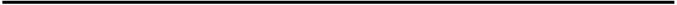 This declaration of conformity is issued under the sole responsibility of the manufacturer. I declare on behalf of the manufacturer that the recreational craft propulsion engine(s) mentioned above fulfil(s) the requirements specified in Article 4 (1) and Annex I of Directive 2013/53/EU.Name / function:      	Signature and title:      	(Identification of the person empowered to sign on behalf	 (or an equivalent marking)of the engine manufacturer or his authorised representative)Date and place of issue: (yy/mm/dd)    /  /  ,	 Such as non-harmonised standards, rules, regulations, guidelines, etc.2 Standards published in EU Official JournalImportant information to be read before completing the template:All marine engines placed on the EU/EEA market shall have an EU Declaration of Conformity (EU DoC). The Directive specifies what information the EU Declaration of Conformity shall contain but does not specify the format. A harmonised format for an EU DoC has been created as an answer to manufacturers’ and Notified Bodies’ requests for an interpretation of the statutory requirements of the Directive as guidance. The document has been agreed by market surveillance representatives from Member States (ADCO Group) and it provides all the information judged necessary to satisfy the market surveillance authorities in the EU/EEA Member States. Although it is recommended to follow this template, economic operators are not required or bound by this template. In particular, when the Directive is applicable in conjunction with another EU act.  It must be noted that the model of the EU DoC is specified in Annex IV of the Recreational Craft Directive 2013/53/EU.Main Propulsion Exhaust Type:Main Propulsion Exhaust Type:Combustion Type:Combustion Type:Combustion Cycle:Combustion Cycle:With integral exhaust Internal combustion, Diesel (CI)2 strokeWithout integral exhaust Internal combustion, Petrol (SI)4 strokeOther IDENTIFICATION OF ENGINE(S) COVERED BY THIS DECLARATION OF CONFORMITYIDENTIFICATION OF ENGINE(S) COVERED BY THIS DECLARATION OF CONFORMITYIDENTIFICATION OF ENGINE(S) COVERED BY THIS DECLARATION OF CONFORMITYName of engine model 
or engine family:Unique engine identification number(s) or engine family code(s) EC Type–examination certificate 
(Exhaust emission)Essential requirements(reference to relevant articles inAnnex IB & IC of the Directive)Harmonised standardsFull ApplicationHarmonised standardsPartial application, see tech. fileOther reference documents 1Full ApplicationOther  reference documentsPartial Application , see tech. fileOther proof of conformitySee technical. fileSpecify the harmonised 2 standards or other  reference documents used(with year of publication like “EN ISO 8666:2002”)Tick only one box per lineTick only one box per lineTick only one box per lineTick only one box per lineTick only one box per lineAll lines right of ticked boxes must be filled inAnnex I.A - Design and Construction of ProductsDesign and Construction of Products (Annex I A.)  Annex I.B – Exhaust EmissionsPropulsion Engine Identification (Annex I B.1)Exhaust Emission Requirements (Annex I B. 2)Durability (Annex I B.3)Owner’s manual (Annex I B.4)Annex I.C – Noise EmissionsNoise Emissions Level  (Annex I.C.1)Owner’s Manual (Annex I.C.2)Durability (Annex I.C.3)